Smlouva o dílo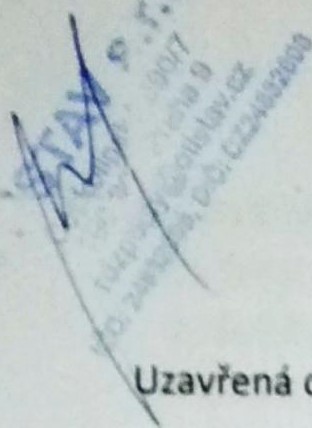 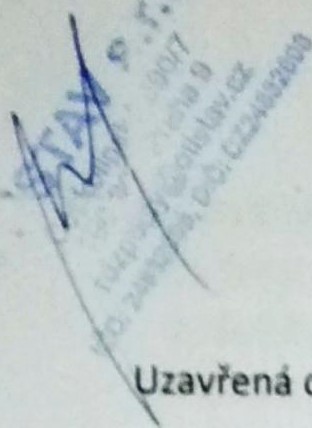 S 25 zák 89/2012Sb, občanského zákoníku v platném zněníČl. 1 Smluvní stranyMateřská škola Beroun, Drašarova 1447, příspěvková organizace( dále jen „objednatel" ) aNázev díla: MŠ Drašarova - oprava plotuČl. 2. Předmět smlouvy2.1. Rozsah pracíPředmětem smlouvy je plnění realizace „MŠ Drašarova - oprava plotu” na adrese Drašarova 1447, 266 01 BerounJedná se o opravu plotu na předem určeném místě na objektu MŠ Drašarova.Předmět dále obsahuje stavební přípomoce, odvoz odpadu, VRN - Vedlejší rozpočtové náklady.Součástí Je rovnôi;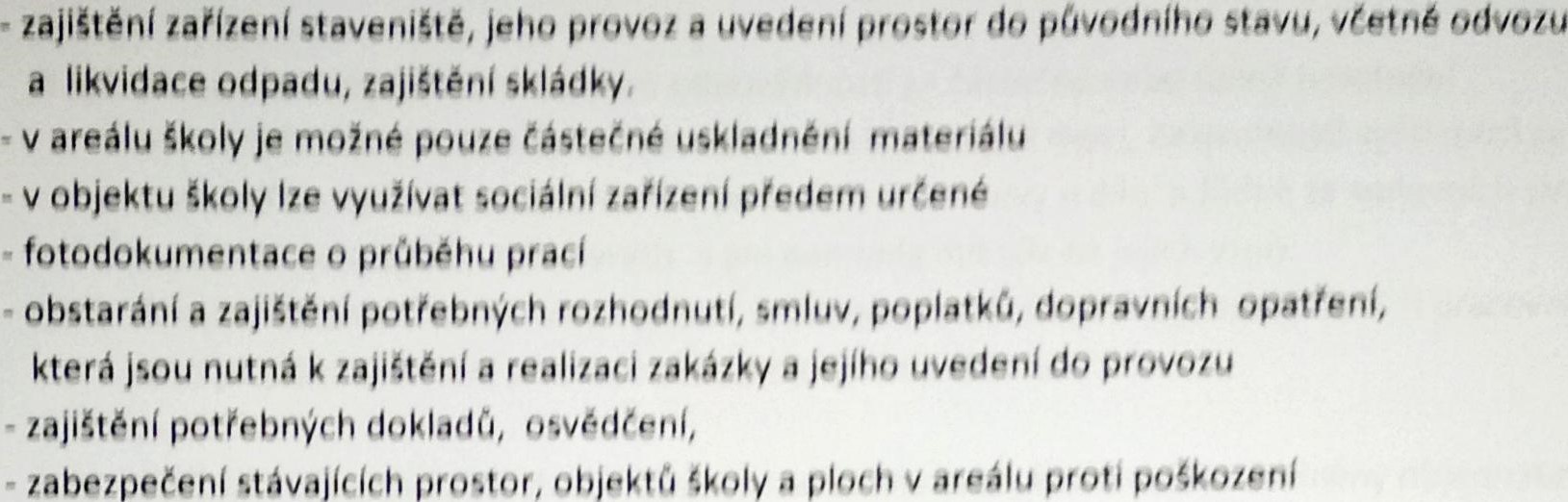 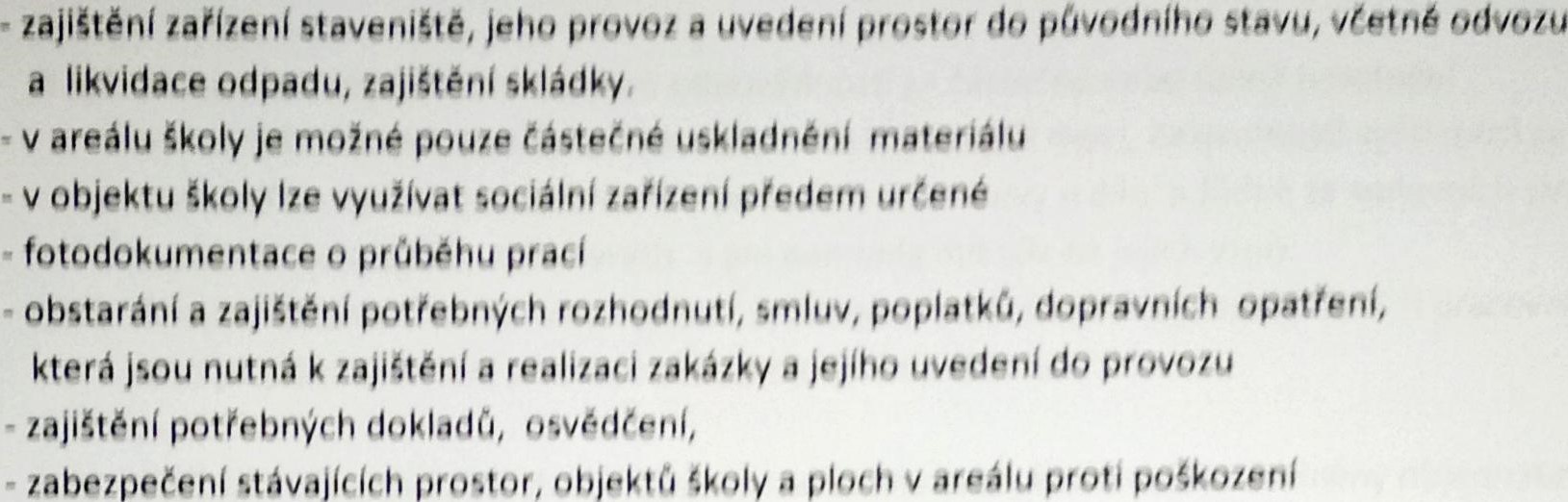 Objednatel se zavazuje, že dílo 	ä  /oplatí /ä /hotovení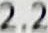 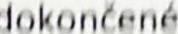 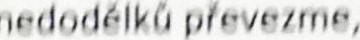 dohodnutou cenu,Zhotovitel se zavazuje 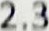 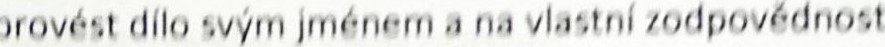 Zhotovitel prohla k,uje, že je dinľjoe,ti podle čí ž, bodu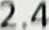 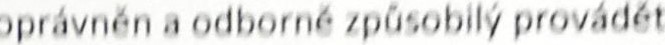 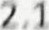 Čl. 3.Termín plnění, místo a způsob provedení díla3,1 Místo plnění pŕedmétu smlouvy:	Mateřská {kola t)ra4arova 1110/, 266 	Beroun3,2 Objednatel předá zhotoviteli staveni/,té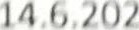 Objednatel umožní zhotoviteli napojení na el, energii a vodu3,3 Zhotovitel je povinen na pŕevzatérn staveniĹti udržovat poŕádek a čistotu a je povinen odstraňovat odpady a nečistoty vzniklé jí'ho pracemi ,3.4 Zhotovitel v plné míře zodpovídá za bezpečnost a ochranu zdraví vĹech osob v prostoru staveni{té a zabezpečí jejich vybavení ochrannými pomůckami, Zhotovitel zodpovídá za požární bezpečnost předmětu díla do doby jeho předání a převzetí objednavatelem,3.5 Zhotovitel se zavazuje, že předá dílo v rozsahu a obsahu dle této smlouvy v téchto termínech:zahájení prací	14.6.2021termín dokončení	31.7.2021Smluvní pokuta za nedodržení termínu dodání, předání díla bez vad a nedodělků je 0,5% z celkové ceny předmětu za každý den prodlení,Předání a provedení díla bude provedeno způsobem uvedeným v čl.93,8. Vyšší moc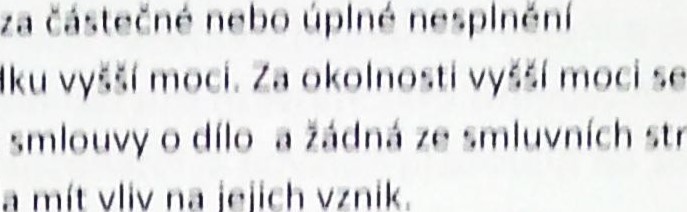 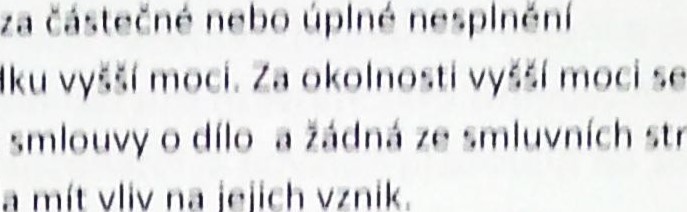 Smluvní strany se osvobozují od odpovôdnoy,ti smluvních závazků, jestliže se tak stalo v důt,lcdlĺu považují skutečnosti, které vznikly po uzavŕenĺ ',ľnĺouvy nemohla předvídat ani odvrátit a ani Smluvní strana, u které nastal případ njoci, o tom dnů po jejím skončení písenłnč' uvčdonłit druhou3.9 Překážky při provádění stavby, způsobené okolnostľľli, které neopravňují zhotovitele ke změně dokončení díla.Čl. 4 Spolupůsobení objednatele a zhotovitele4.1Objednatel pro zhotovitele zajistí k řádnému provádění díla:4.1.1 vstup pracovníkům zhotovitele do míst k provádění dílaStran jedo % ti pracovníchzaviľiôny objednatelem4.1.2 objednatel předá staveniště zhotoviteli k realizaci díla 14.6.20214.1.3 v areálu školy je možné částečné uskladnění materiálu4.2 V případě, že se při realizaci díla objeví na stávajících površích či zařízeních technický problém, který zhotovitel ani objednatel v rámci přípravných prací nezjistili, zavazuje se objednatel k tomu, že se nejpozději do 3 pracovních dnů od vyžádání zhotovitele vyjádří k návrhu zhotovitele na vyřešení vzniklého problému. Tato dohoda bude zapsána do stavebního deníku4.3 Zhotovitel provede školení svých pracovníků o dodržování interních předpisů a také dalších obecně platných předpisů v oblasti BOZ a PO,Tyto předpisy jsou pracovníci zhotovitele povinni dodržovat po dobu pobytu v objektu objednatele. Za bezpečnost a ochranu zdraví a dodržování předpisů PO na pracovišti u svých pracovníků odpovídá zhotovitel.4.4 Zhotovitel se zavazuje postupovat při provádění díla tak, aby neohrozil bezpečnost pracovníků objednatele a ostatních osob nacházejících se oprávněně v místě provádění díla a jeho bezprostřední blízkosti a minimalizoval veškeré negativní vlivy, vyplývající z provádění díla4.5 Zhotovitel je povinen zajistit, aby nedocházelo v průběhu provádění díla k poškozování majetku objednatele v souvislosti s prováděnými pracemi4.6 Změna závazku4.6.1 Objednatel se zavazuje, že přistoupí na změnu závazku v případech, změní-li se po uzavření smlouvy výchozí podklady, rozhodující pro uzavření této smlouvy nebo vzniknou nové požadavky objednatele. Objednatel je povinen přistoupit na změnu smlouvy též tehdy, když dojde k prodlení se splněním jeho povinností v součinnostech dohodnutých v této smlouvě.4.6.2 Smluvní strany se dohodly na tom, že v případě rozporů ohledně změn nebo zrušení závazku budou situaci řešit jednáním.čl. 5 cena5.1 Cena za provedení díla v rozsahu čl. 2 této smlouvy je dojednána dohodou smluvních stran podle S 2 zákona č. 526/ 1990Sb. o cenách a činí celkem:Cena za provedení díla: bez DPH 198 445,00,- Kč s DPH 240 118,45,- KčObjednatel nepřipouští překročení nabídkové ceny.Smluvní cena je cena maximální, tj cena, kterou nelze překročit5.2 V ceně za zhotovení díla jsou obsaženy veškeré náklady spojené s provedením díla, zajištění zařízení staveniště, jeho provoz a uvedení prostor do původního stavu, včetně odvozu a likvidace odpadu, zajištění skládky, fotodokumentace o průběhu prací, obstarání a zajištění potřebných rozhodnutí, poplatků, dopravních a opatření, která jsou nutná k zajištění a realizaci díla a jejího uvedení do provozu, zajištění všech potřebných dokladů, revizí, osvědčení, atestů, zkoušek apod., nutných k uvedení stavby do provozu dle příslušných zákonných ustanovení, dále náklady spojené s uvedením poškozených nemovitostí, jejich povrchů a porostů do původního stavu, náklady na správní poplatky a jiné poplatky spojené s prováděním díla, náklady na bezpečnostní opatření, které vyplývají z předpisů o bezpečnosti práce, náklady na zhotovení, předložení a odstranění použitých vzorků materiálů a na předepsané zkoušky a atesty.Čl. 6 Platební podmínky6.1 Provedené práce budou fakturovány na základě faktury. Nedílnou součástí faktury musí být vzájemně odsouhlasený zjišťovací protokol včetně soupisů provedených prací, dodávek a služeb. Faktura musí obsahovat všechny náležitosti, stanovené účetními a daňovými předpisy.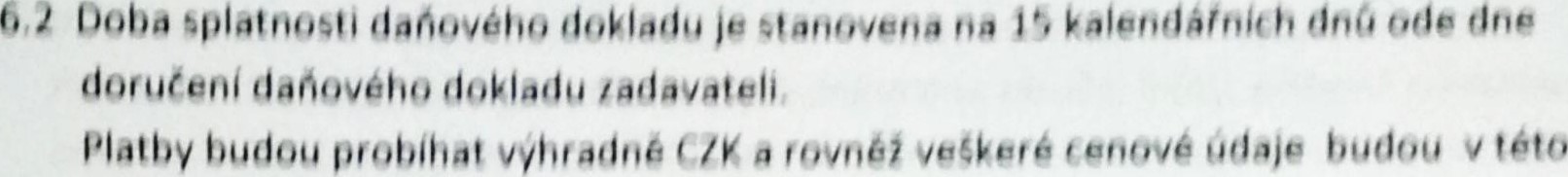 méně,6,3, 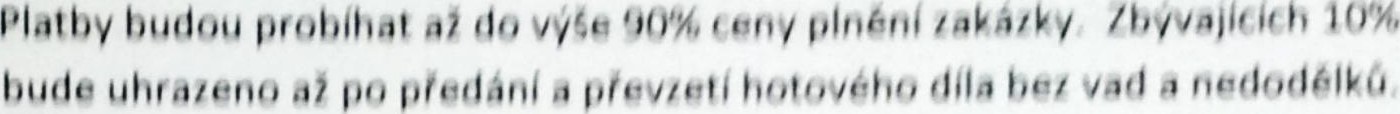 6 n smluvní pokuty není /'je 	pozdní uhľadou fakturované čô%tkv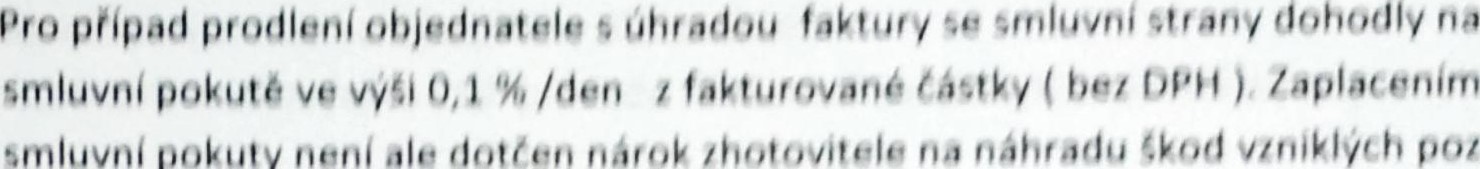 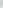 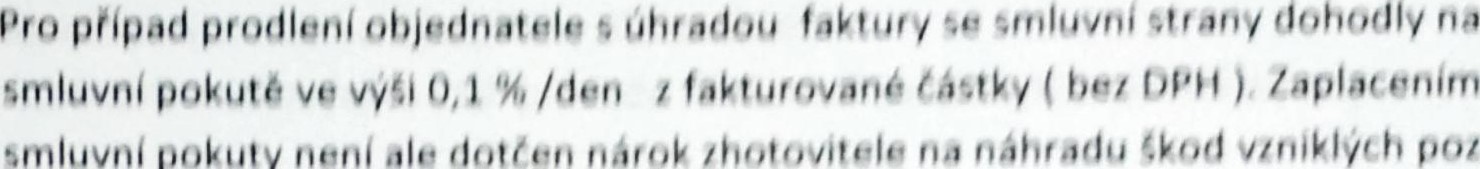 V pŕĺpadô , Že dojde ke tľu4enĺ nebo od této bude /hotoviteĺ ľoľpracovanô ke dni nebo turovat objednateli ve Vtájí'rnnô dohodnutého ke dni /tulení teto %ľnjouvy, ä to podílem  dohodnuté ceny podle čí,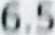 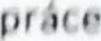 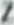 66 Objednatel nebude po%kvtovat Zálohy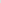 čl. 7 Záruky7,1 Délka záruční doby na celé dílo je 36 ľnô%icú ode dne dodáni, pŕevtcti dila objednavatelem ( zadavatelem) bot vad nedodôlkú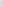 7 Q Pokud se v průbôhu záruční doby objeví vady, objednatel je povinen vady písemnô reklamovat u dodavatele bet zbytečného odkladu po jejich zji t,tônĺ, V reklamaci musí byt uveden stručný popis zji/,tônô vady, popŕípadô pŕiloiená fotodokumentace projevující se vady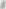 Objednatel je oprávnôn požadovat,• odstranônĺ vady dodáním náhradního plnônĺ-odstranění vady opravou, jeA i vada opravitelnáDodavatel je povinen nejpozdéji do 3 pracovních dnů po obdržení reklamace písemné oznámit objednateli, zda reklamaci uznává či neuznává,Pokud tak neučiní, má se zato, že reklamaci uznává , Vidy v{ak musí písemné sdélit, v jakém termínu nastoupí na odstranění vady nebo dodání náhradního plnění, Tento termín nesmí být del{ĺ nei S kalendáŕnĺch dnů od obdržení reklamace, Nenastoupí-li dodavatel do 15 dnů po obdržení reklamace , je objednatel oprávněn pověřit odstraněním vady jinou odbornou právnickou nebo fyzickou osobu. Ve4keré takto vzniklé náklady uhradí objednateli dodavatel.Veškeré práce na odstranění vad budou provedeny na riziko a náklady dodavatele. Reklamaci lze uplatnit nejpozději do posledního dne záruční lhůty, přičemž reklamace odeslaná objednavatelem v poslední den záruční lhůty se považuje za včas uplatněnou. Pro ty části díla, které byly v důsledku oprávněné reklamace objednavatele zhotovitelem opraveny, běží záruční lhůta opětovně od počátku ode dne provedení reklamační opravy, nejdéle vsak do doby uplynuti 12 měsíců od skončeni záruky za celé dílo. 7.3 Zhotovitel neodpovídá za závady na dile způsobené nesprávným užíváním nebo neodbornym zásahem ze strany objednatele. Odstraněni takovýchto vad provede zhotovitel na základě objednávky objednatele ČI. 8 Dokumentace o realizaci díla 8.I Stavební deník 8.1.1 Vedeni stavebního demku se řidi 953 Vyhl. č. 85/76 Sb., ve znění Vyhl.č. 155/80 Sb. Vyhl, č. 378/92 Sb., stavební denik pořizuje a vede zhotovitel a stavební deník musi být v pracovni době trvale přístupný na stavbě 8.1.2 Do stavebního deníku se zapisuji prostřednictvím stavbyvedoucích zhotovitele všechny důležité okolnosti týkající se stavby. Stavebni deník je zhotovitel povinen vést od zahájení prací až do okamžiku předani dila a bude umístěn u stavbyvedoucího zhotovitele. 8.1.3 Objednatel bude na stavbě kontrolovat záznamy provedené ve stavebním deníku. Na nedostatky zjištěné v průběhu prací neprodleně písemně ve stavebním deníku upozorni zápisem. Objednatel je oprávněn dát pracovníkům zhotovitele příkaz přerušit práci, pokud odpovědný orgán zhotovitele není dosažitelný a je-li ohrožena bezpečnost na prováděné stavbě nebo hrozí — li vážné hospodářské škody. 8.1.4 Jestliže pokyny a rozhodnutí objednatele zapsané do deníku mají vliv na předmět nebo termin plnění závazku, musí být stranami dohodnut i způsob úpravy ceny i rozsahu a terminu plnění, Taková dohoda je podkladem pro zpracování dodatku k této smlouvě  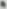 8.1.5 Kontrolní dny se konají jednou týdně za účasti pověřených zástupců zhotovitele a objednatele  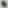 Čl. 9 Předání a převzetí díla9.1 Zhotovitel splní svoji povinnost provést dílo jeho řádný ukončením a předáním. Zhotovitel se zavazuje předat dílo bez vad a nedodělků.9.2 0 předání a převzetí díla bude sepsán protokol, jehož přílohou bude:doklady o jakosti, atesty dodávky, osvědčeni, certifikáty, záruční listy a ostatní doklady související s uvedením dila do užíváni dle příslušných zákonných ustanovenífotodokumentace9.3 Objednatel nemá povinnost převzít nedokončené nekvalitně provedené dílo9.4 V případě, že zápis o odevzdáni a převzetí obsahuje vady a nedodělky nebránící užívání díla, zhotovitel je odstraní nebo dokončí do 14-ti dnů od data převzetí díla, pokud se strany nedohodnou jinak.Vadou se rozumí odchylka v kvalitě, rozsahu prací a parametrech díla, stanovených touto smlouvou a obecně závaznými technickými normami a předpisy. Nedodělkem se rozumím nedokončená práce.9.5 Při výpovědi ze strany objednatele před úplným dokončením díla je zhotovitel povinen objednateli předat a objednatel převzít nedokončené rozpracované dílo včetně vzájemného finančního vyrovnání 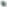 9.6 Jestliže zhotovitel odevzdá dílo po termínu dodání 31.7.2021, zaplatí smluvní pokutu ve výši 0,5 % z celkové ceny ( bez DPH) předmětu díla za každý započatý den prodlení.Čl. 10 Poystenł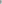 10.1 Zhotovitel je povinen mít po celou dobu plnění smlouvy platné pojištění odpovědnosti za škody způsobené při výkonu jeho podnikatelské činnostiČl. 11 Odstoupení od smlouvy11.1 Každá ze smluvních stran je oprávněna od této smlouvy odstoupit z důvodů stanovených v zákonech11.2 Objednatel má právo odstoupit od smlouvy a to za podmínek, kdy dojde k porušenítéto smlouvy a to zejména při nedodržení závazných termínů vyplývajících z této smlouvy11.3 Objednatel je dále oprávněn od této smlouvy odstoupit, jestliže zhotovitel přes upozornění provádí dílo v rozporu se smlouvou, v jejích mezích nesplní příkazy objednatele nebo postupuje v rozporu s právními předpisy nebo normami technické povahy. Stejné právo má objednatel i tehdy, jestliže činností zhotovitele dochází k poškozování práv objednatele nebo ke zbytečným škodám na jeho majetku11.4 Odstoupením od smlouvy nejsou dotčena práva smluvních stran na zaplacení způsobené škody ani smluvních pokut, na něž vznikl nárok do dne odstoupení od smlouvyČl. 12 Společná a přechodná ustanovení12.1 Veškeré změny této smlouvy mohou být provedeny pouze písemným dodatkem potvrzenym oboustranně odpovědnými zástupce.12.2 Tato smlouva je vyhotovena ve dvou stejnopisech s platností originálu, kdy každá smluvní strana obdrží jedno vyhotovení.12.3 Smluvní strany se dohodly, že tato smlouva se ve věcech v ní neupravených řídí občanským zákoníkem v platném znění.12.4 Nedílnou součástí této smlouvy jsou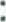 Příloha č. 1: Výkaz výměrV Berouně, dne: 8. 6. 2021	Za objednatele:	Za zhotovitele:Matela:v4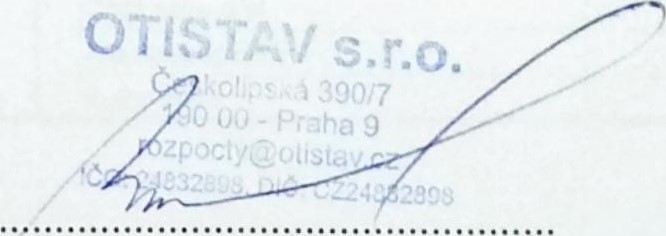 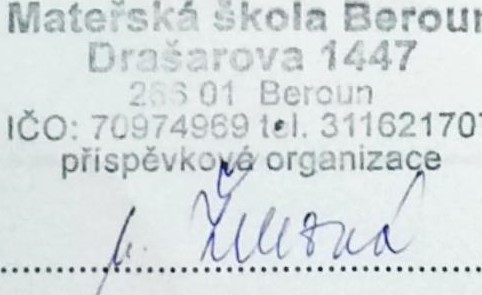 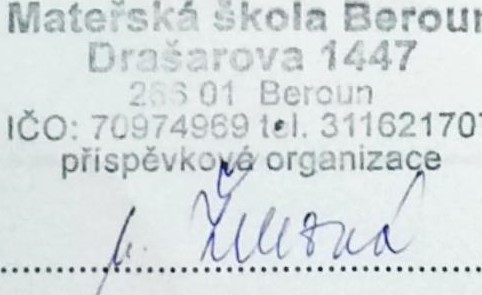 	Naděžda Železná	Ing. Michal Balčík	Ředitelka školy		Jednatel společnosti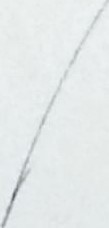 KRYCI LIST ROZPOCTU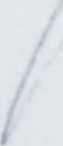 Strana 1 z 1ROZPOCET S V*KAZEM V*MÉRStavba: MS Drasarova oprava plotuObjekt: Stavebni pràceObjednatel: Mate?skà Skola Beroun, DraSarova 1447, po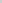 Zhotov,tel: OTISTAVs r o.	Zpracoval Ing Michal BaltikMisto. DraSarova 1447, 266 01 Beroun	Datum 10 5 2021	OST	Celkem	198 445.00Demontâ±e a bouraci pràce	13 470,00Zednické pràce	36 245,00Zâmeénické prace	129 830,00VRN - VedlejSi rozpoCtové naklady	18 900,00	Celkem	198 445,00Strana t z 1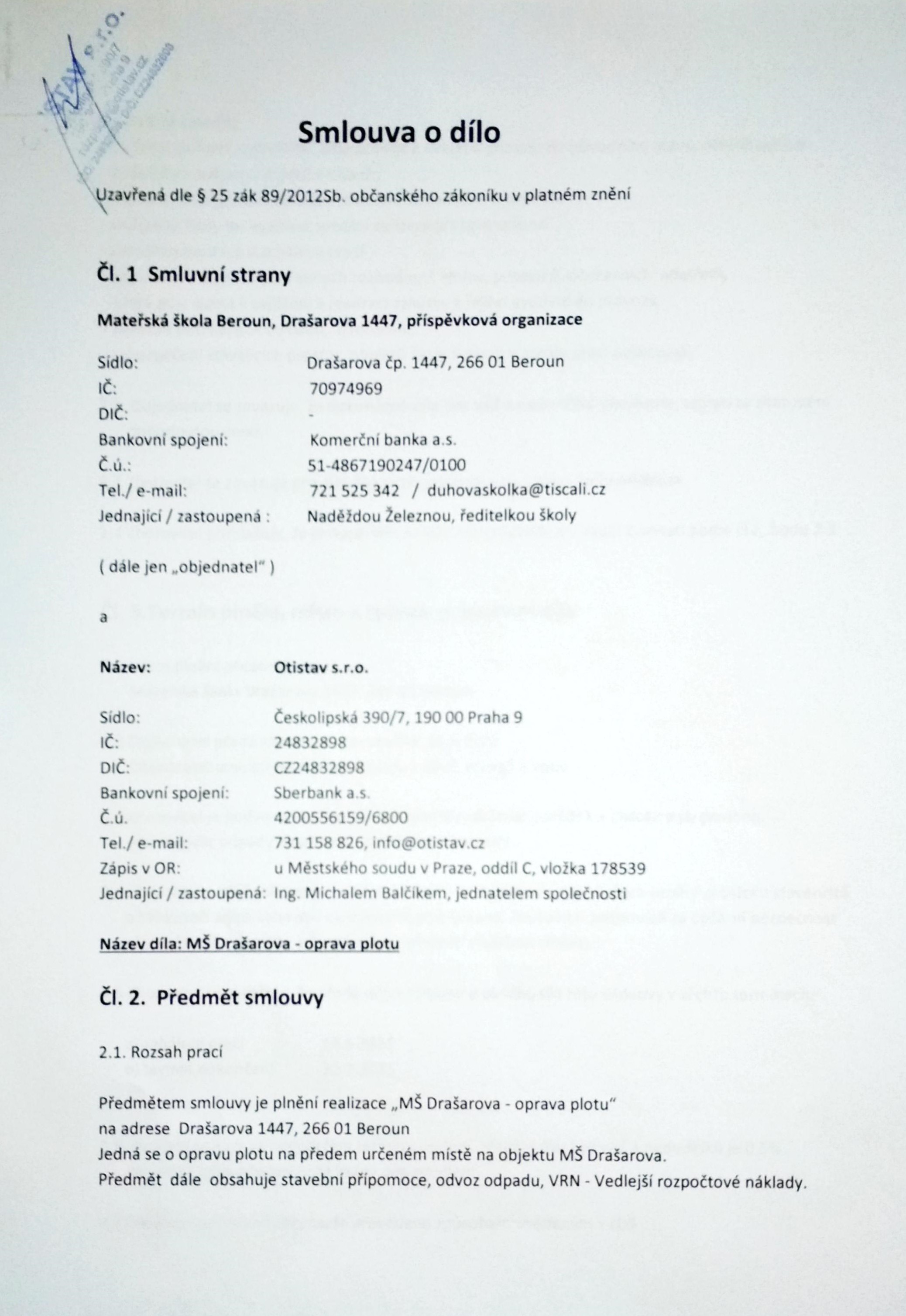 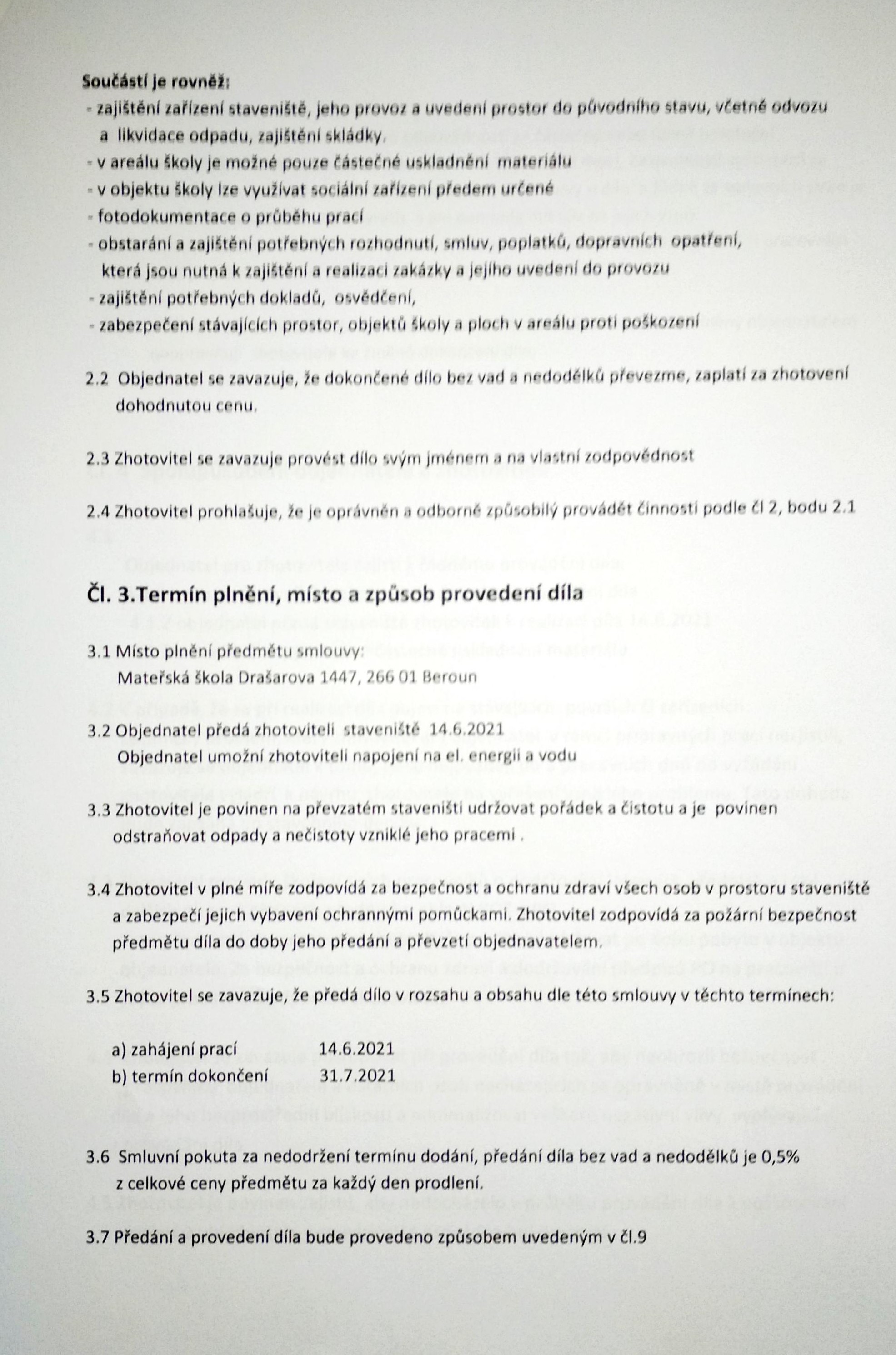 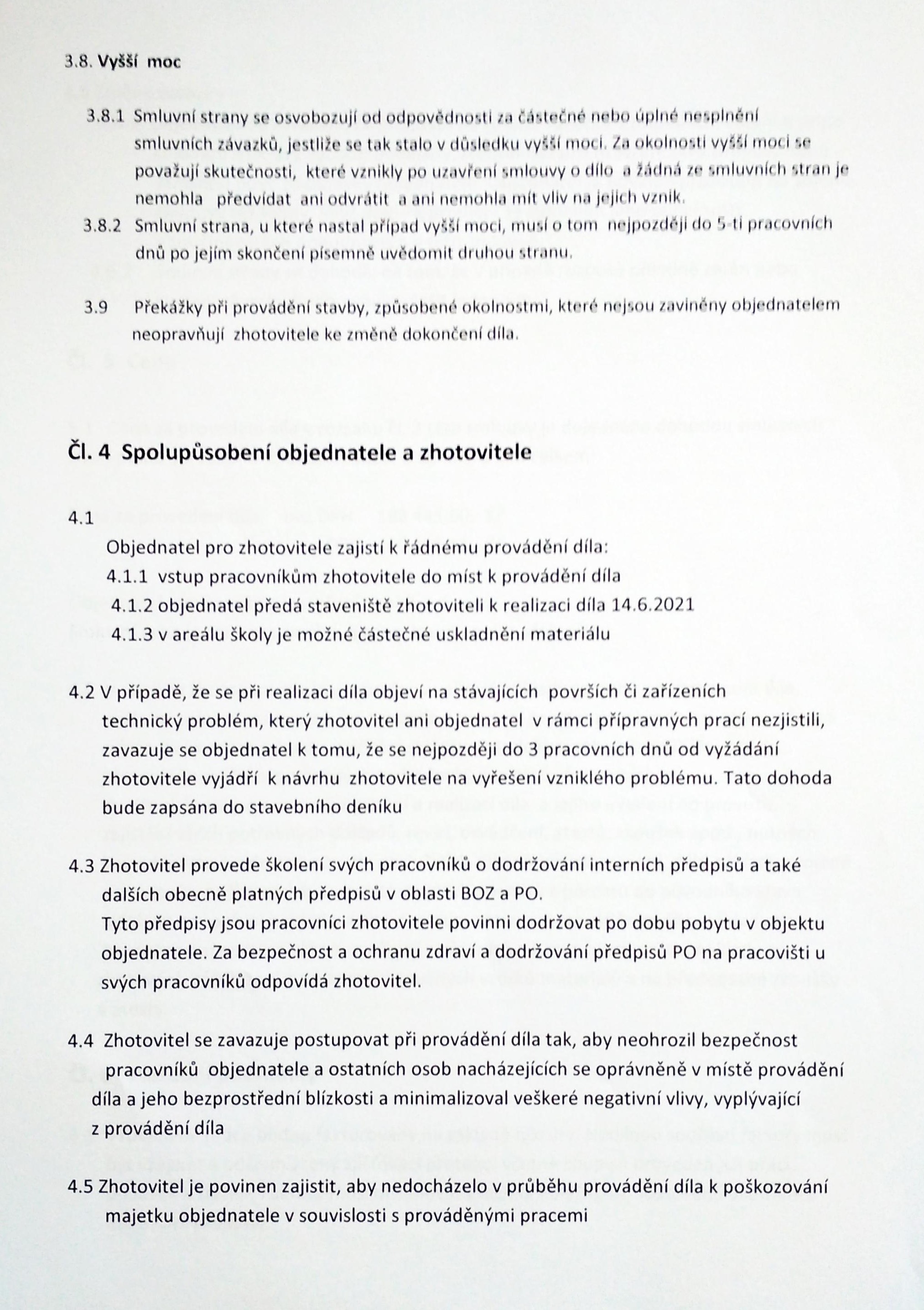 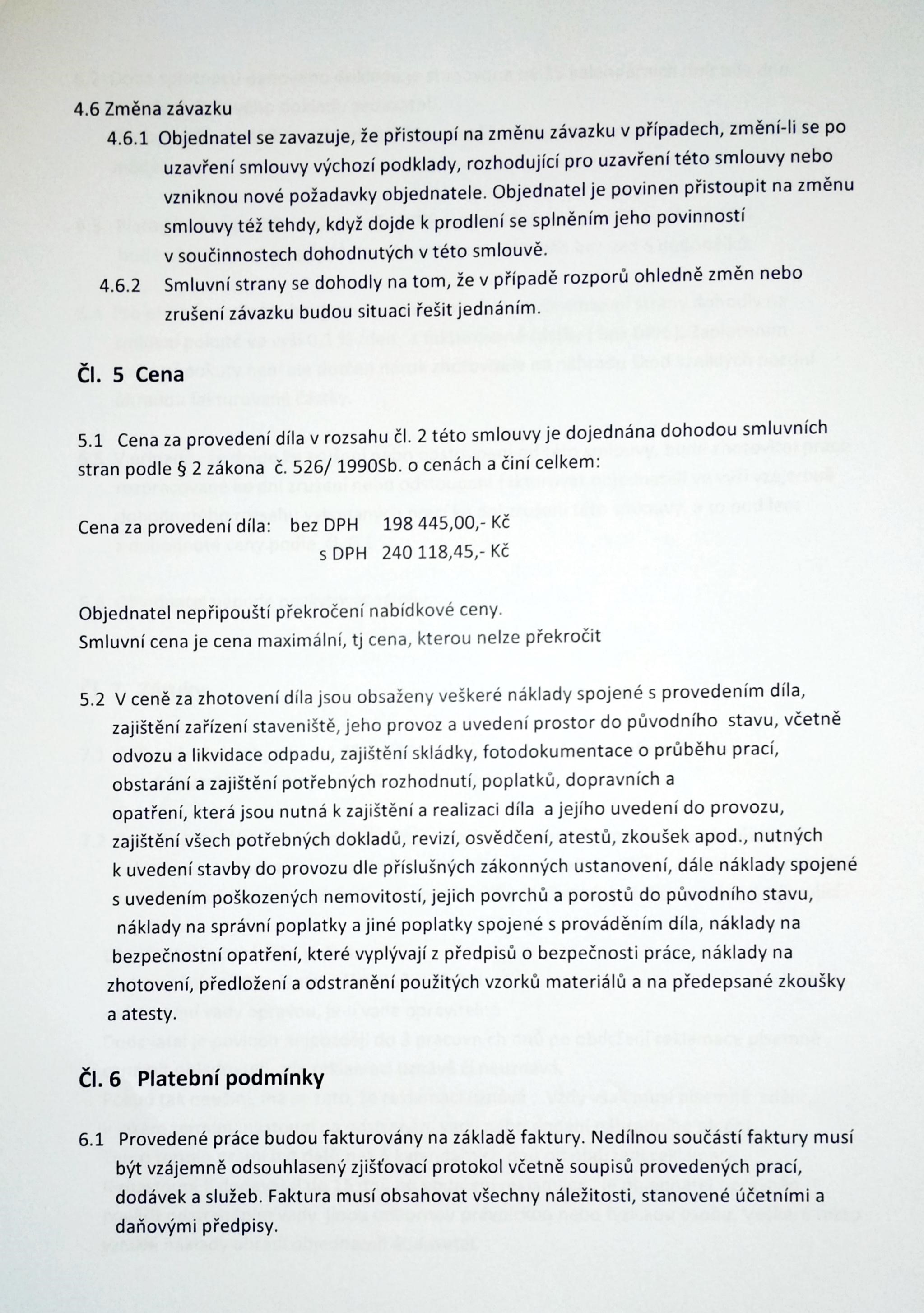 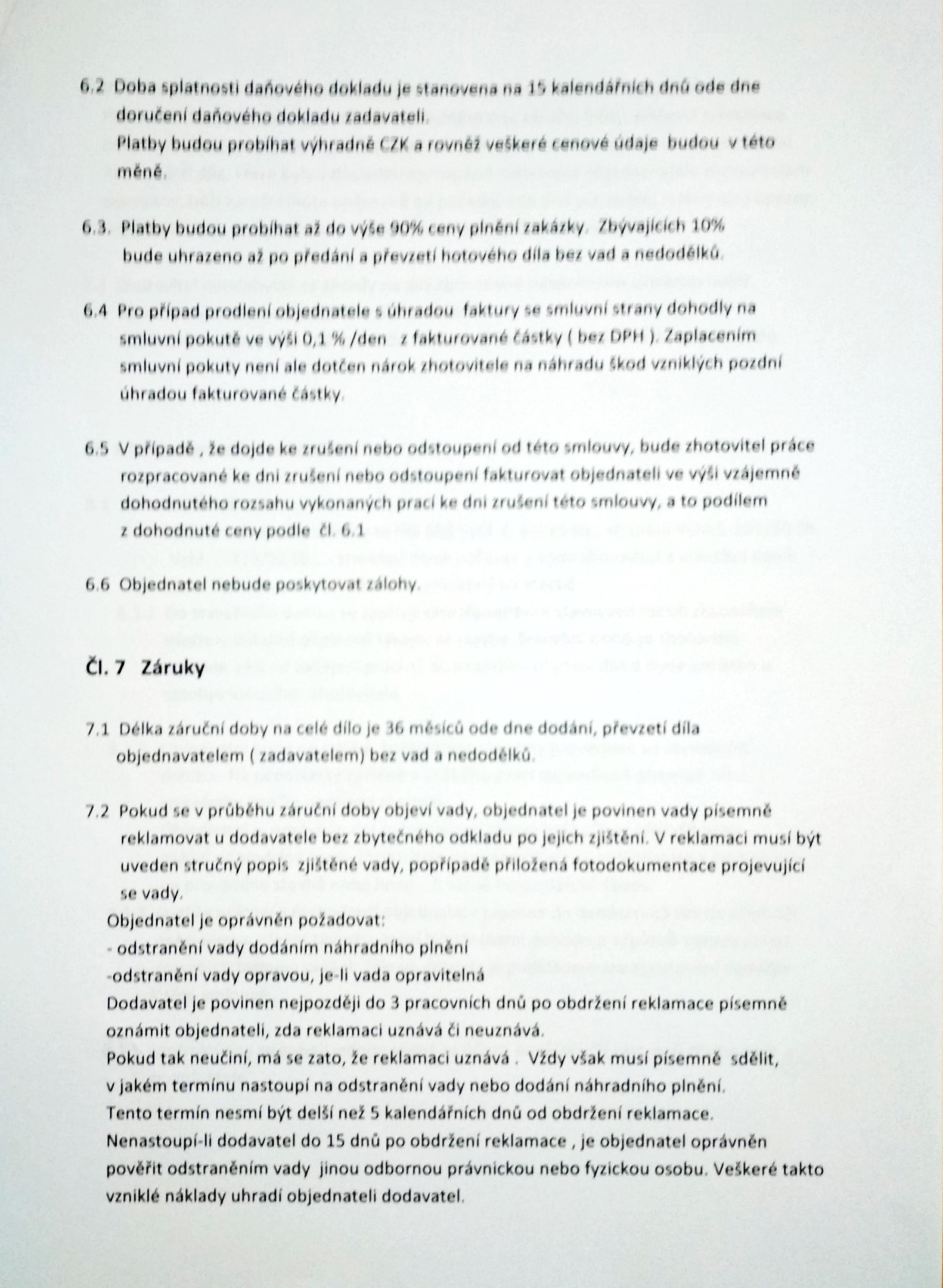 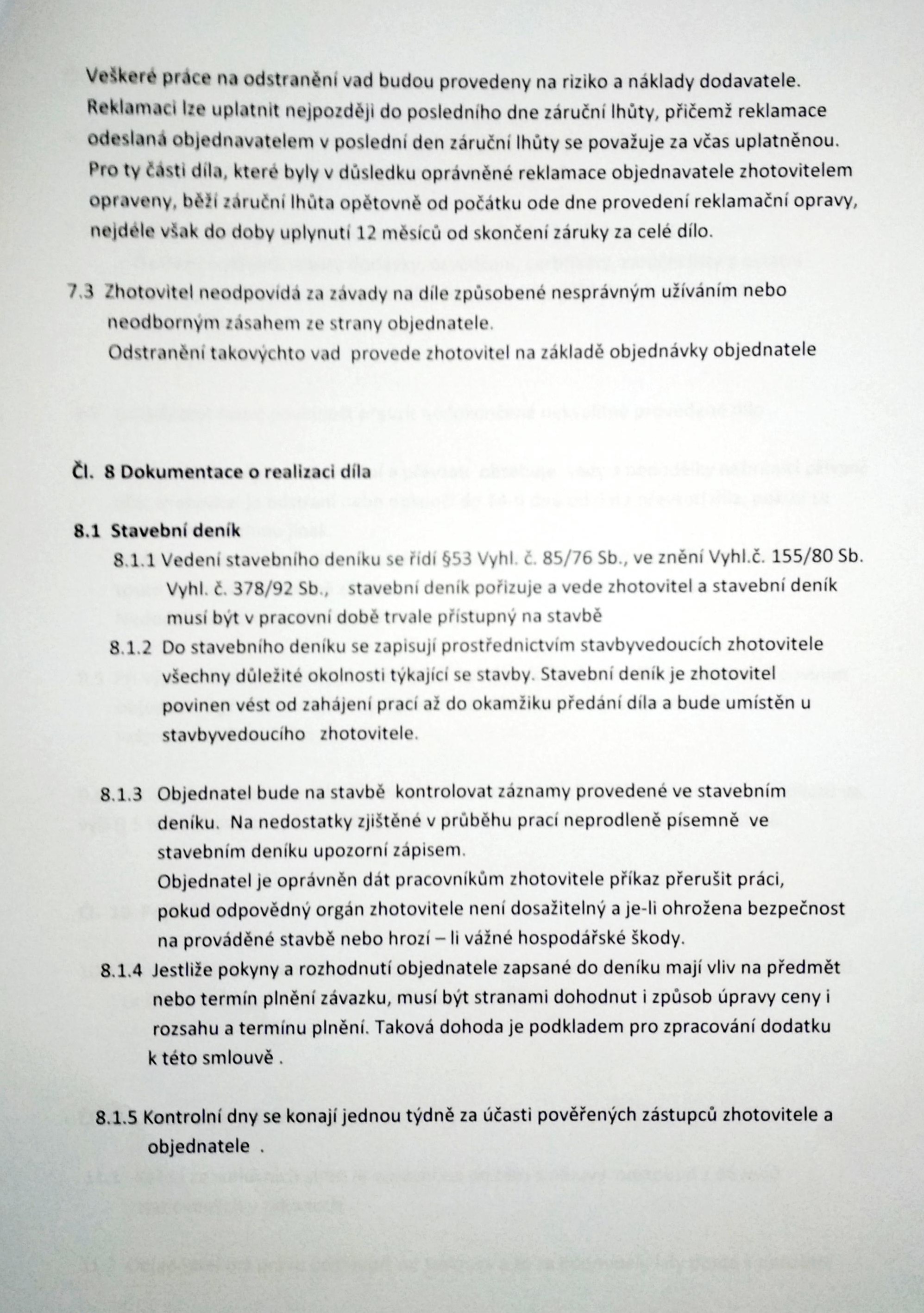 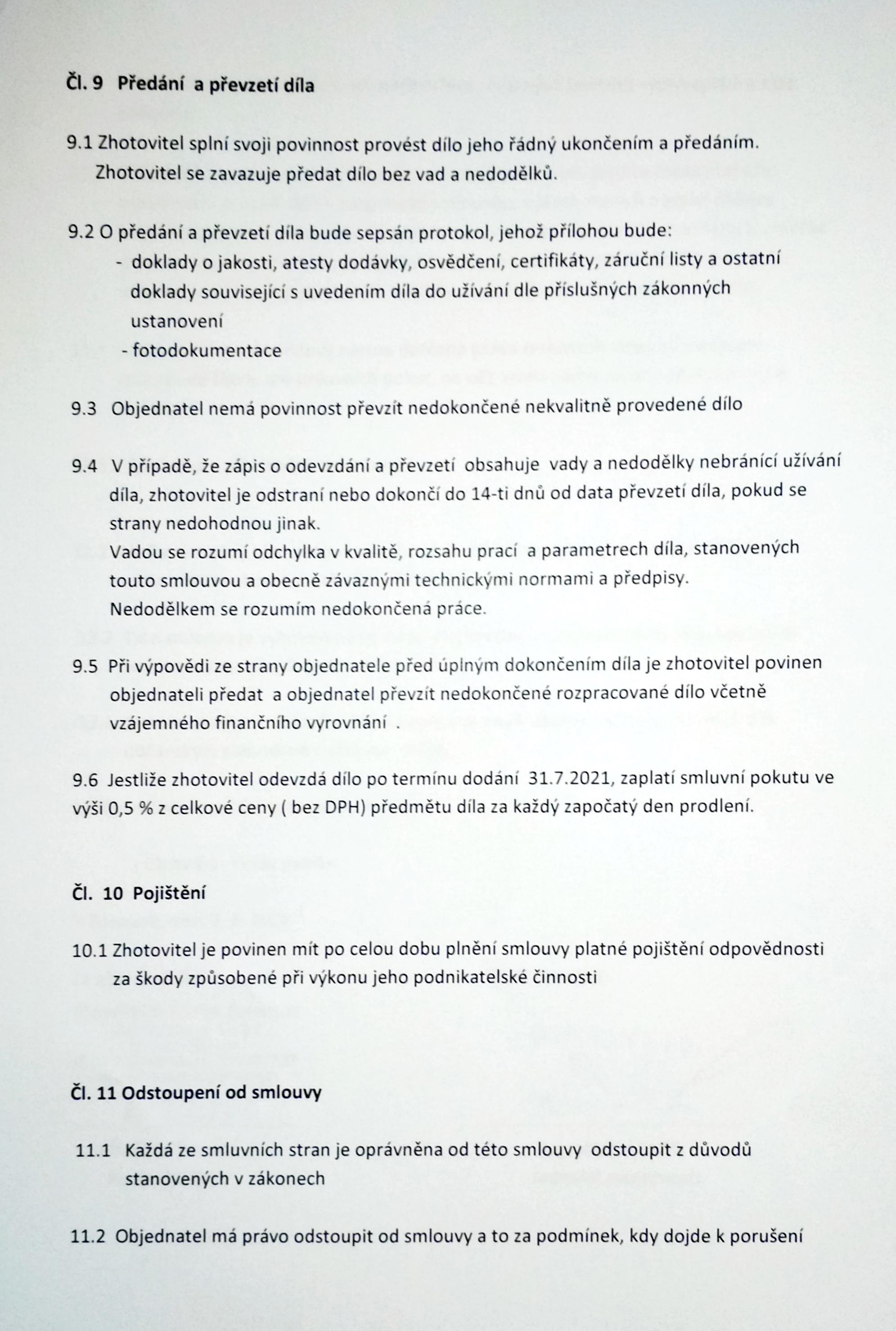 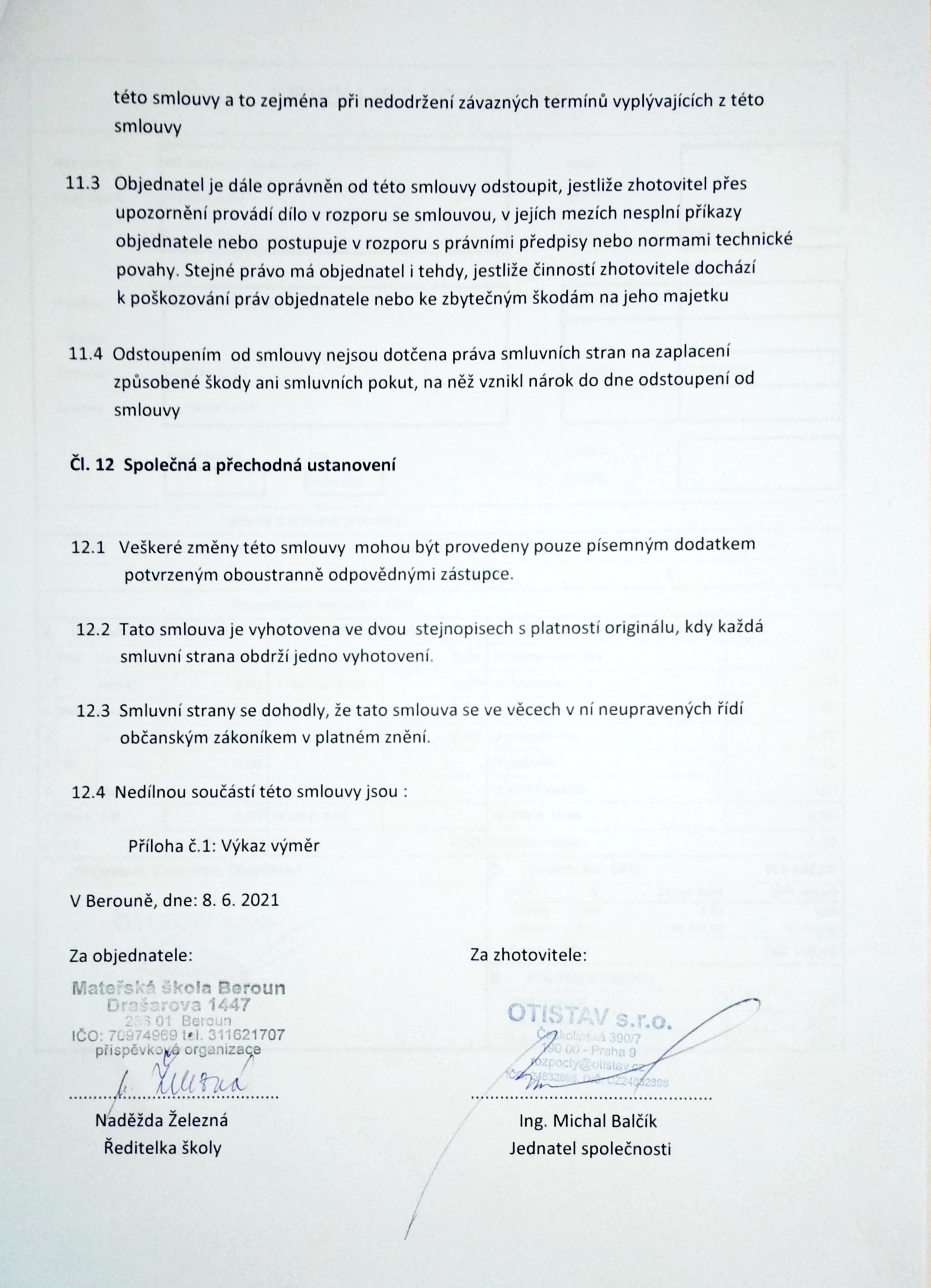 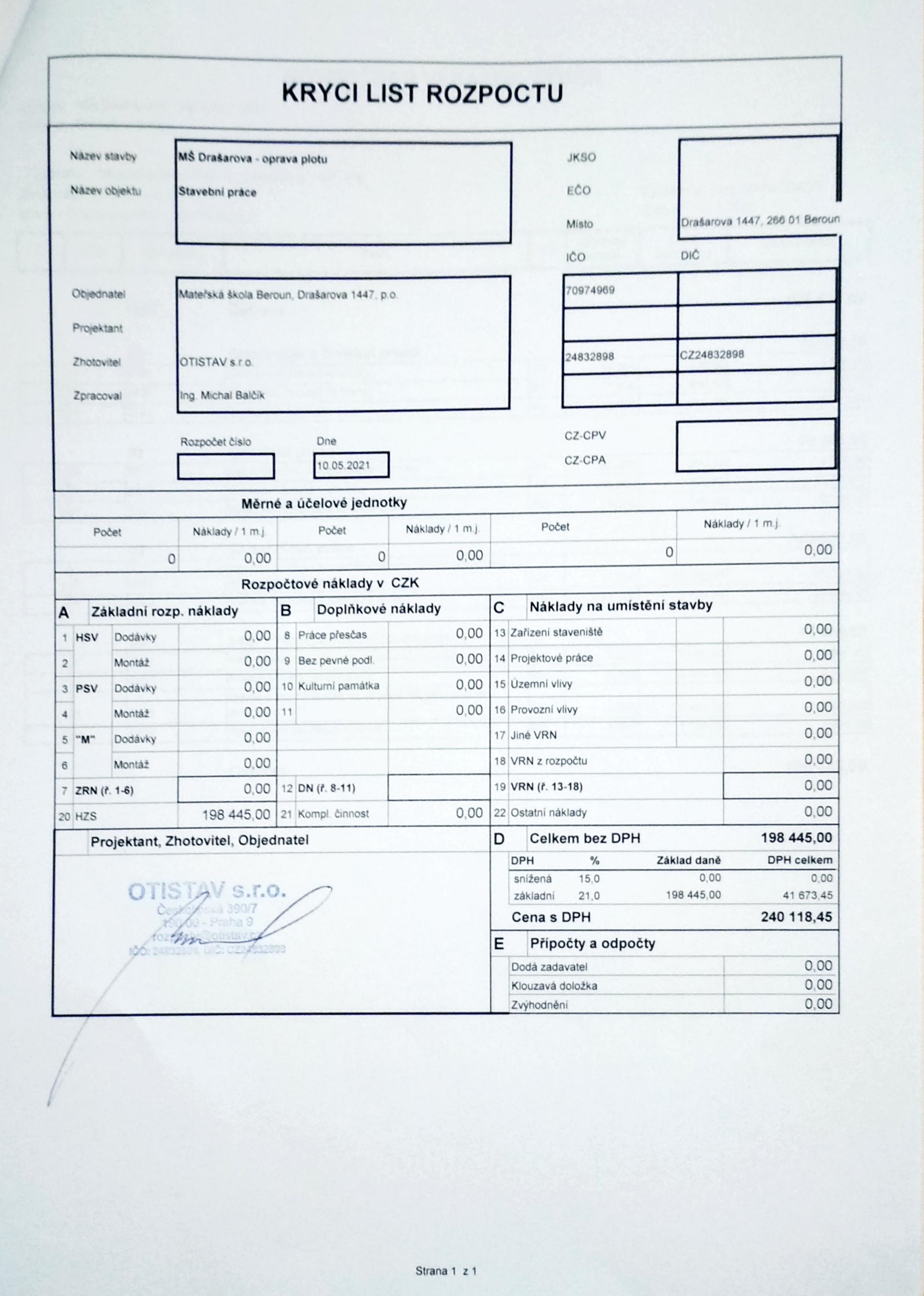 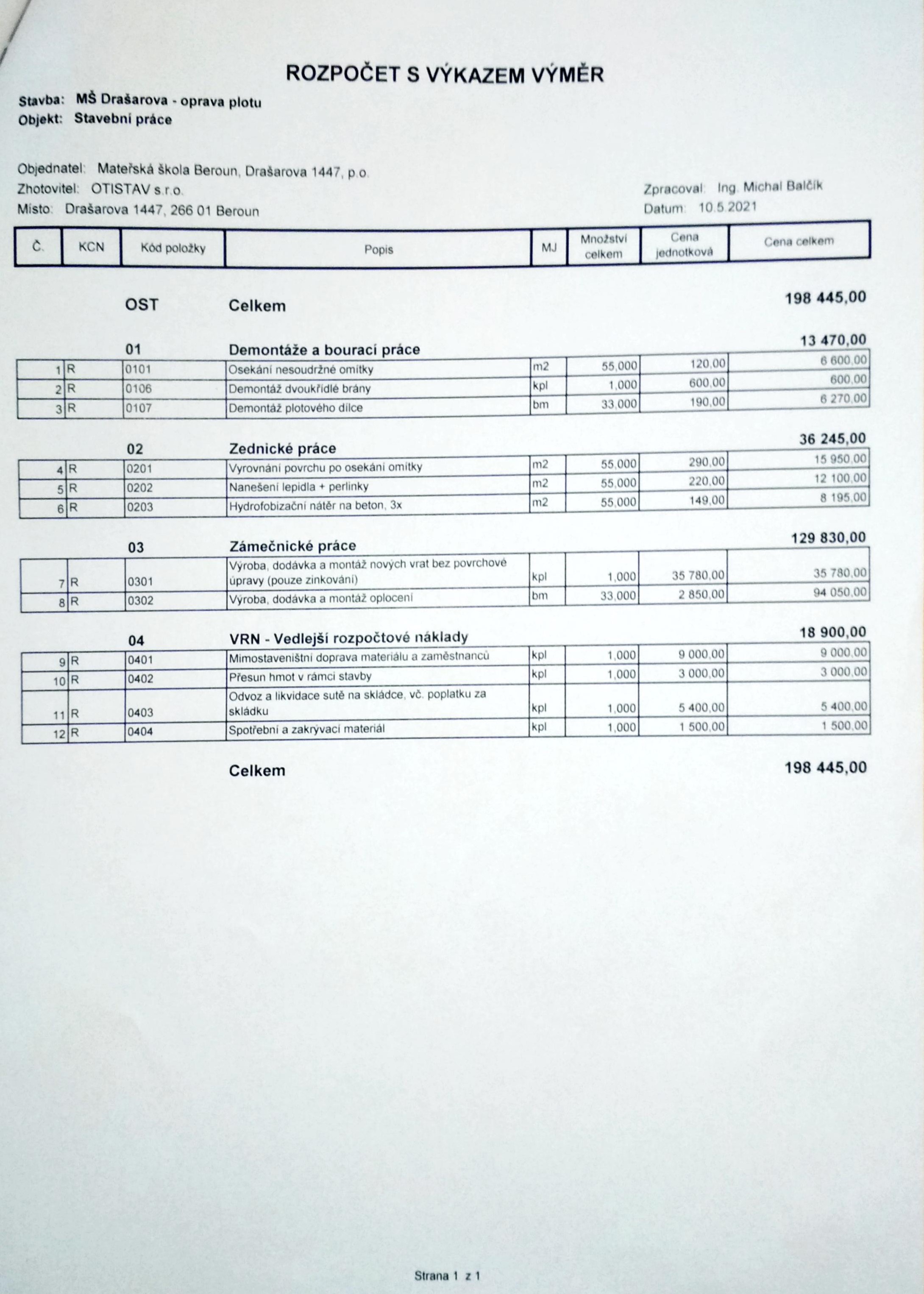 Sidto:Drašarova čp. 1447, 266 01 Berounlč: DIČ:70974969Bankovní spojeni:Komerční banka a.s. 51-4867190247/0100Tel./ e-mail:721 525 342 / duhovaskolka@tiscali.czJednající / zastoupená 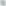 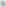 Naděždou Železnou, ředitelkou školyNázev:Otistav s.r.o.Sídlo:Českolipská 390/7, 190 OO Praha 9 24832898DIČ:CZ24832898Bankovni spojeni:Sberbank a.s. 4200556159/6800Tel./ e-mail:731 158 826, info@otistav.czZápis v OR:u Městského soudu v Praze, oddil C, vložka 178539Jednající / zastoupená: Ing. Michalem Balčikem, jednatelem společnostiJednající / zastoupená: Ing. Michalem Balčikem, jednatelem společnostiNäľev stavbyMŠ Oľäiarova oprava plotuMŠ Oľäiarova oprava plotuJKSOJKSONätev obteÄtuStavební praceStavební praceECOMistoIČOECOMistoIČOOrasarova 1447, 266 Ol BerounDICOrasarova 1447, 266 Ol BerounDICOč.SnateiPrcÔtantMatetsŔä Skota Beroun, Drašarova 1447 p oMatetsŔä Skota Beroun, Drašarova 1447 p o7097496970974969ZpracovalOTISYAV s r OIng Michal BalčiÄ	čisto	OneMěrné a účelové jednotkyOTISYAV s r OIng Michal BalčiÄ	čisto	OneMěrné a účelové jednotky24832898CZ.CPVCZ.CPA24832898CZ.CPVCZ.CPACZ24832898CZ24832898Näktady 1 m J	Počet	Náklady / 1 mjNäktady 1 m J	Počet	Náklady / 1 mjPočetPočetNáklady/ 1 m JNáklady/ 1 m J0,00Rozpočtové náklady v CZK0,00PočetPočet0,00A	Základni rozp. náklady	B	Doplňkové nákladyA	Základni rozp. náklady	B	Doplňkové nákladyCNáklady na umisténi stavbyNáklady na umisténi stavbyNáklady na umisténi stavby	HSV Dodávky	0.00 8 J Práce přesčas	HSV Dodávky	0.00 8 J Práce přesčas0,0013 Zařízeni staveniště13 Zařízeni staveniště0,002	Montáž	0,00 9 Bez pevné podl2	Montáž	0,00 9 Bez pevné podl0,0014 Projektové práce14 Projektové práce0,003 PSV Dodávky	0,00 10 Kulturni památka3 PSV Dodávky	0,00 10 Kulturni památka0.0015 Uzemni vlivy15 Uzemni vlivy0,004	Montáž	0,00 114	Montáž	0,00 110,0016 Provozní vlivy16 Provozní vlivy0,00	Dodávky	0,00	Dodávky	0,0017 Jiné VRN17 Jiné VRN0,006	Montáž	0,006	Montáž	0,0018 VRN z rozpočtu18 VRN z rozpočtu0,007 ZRN (ř.	ono 12 ON (ř. 8-11)7 ZRN (ř.	ono 12 ON (ř. 8-11)19 NRN (ř. 13-18)19 NRN (ř. 13-18)0,0020 HZS	198 445,00 21 Kompl činnost20 HZS	198 445,00 21 Kompl činnostono22 Ostatni náklady22 Ostatni náklady0,00Projektant, Zhotovitel, ObjednatelProjektant, Zhotovitel, ObjednatelD Celkem bez DPHD Celkem bez DPH198 445,00DPHDPHZáklad danéZáklad danéDPH celkem	snížená	15.0	snížená	15.00,000,000.00	základni	21 0Cena s DPHE Připočty a odpočtyDodá zadavatelKlouzavá doložkaZvyhodnéni	základni	21 0Cena s DPHE Připočty a odpočtyDodá zadavatelKlouzavá doložkaZvyhodnéni198 445100198 44510041 673 45240 118,450,000,000,00KCNKOd p0102kyPopisMn02stvi celkernCena jodnotkovACena celkern0101Osekâni nesoudr2né omitky55 000120 oo6 600 000106Demontâ2 dvouktidlé brânykpl.OOO600 00600 000107Demontà2 plotového dilcebm33 000190.006 270 oo0201Vyrovnàni povrchu po osekâni omitkym255 000290 0015 950 oo0202NaneSeni lepidla + perlinkym255 000220.0012 100000203HydrofobizaCni natér na beton, 3xm255 000149 008 195 000301Vyroba. dodàvka a montâ2 novych vrat bez povrchové upravy (pouze zinkovâni)k pl1 ,ooo35 780.0035 780 000302Vyroba, dodâvka a montà2 oplocenibm33 0002 850 oo94 050 000401MimostavemStni doprava materiàiu a zaméstnancukplt 0009 000 009 000 0010 R0402Ptesun hmot v ràrncl stavbykpl1 .ooo3 000 oo3 000 oo11 R0403Odvoz a Ilkvidace suté na skiàdce, ve. poplatku za sklâdkukpl0005 400.005 400 oo12 R0404Spottebni a zakryvaci matertàlkpl11000500 oo500 00